HojiblancaExtra Virgin Olive OilIOO273                                         Country of Origin: AUSMild IntensityCrush Date: May 2023TASTING NOTES Our ever-popular Australian Hojiblanca displays notes of sweet melon, tropical fruit, and creamy green almond. The finish is delicate with a pleasing amount of pepperiness.       *Biophenols: 191.9 ppm             FFA:  0.26          Oleic Acid: 75.6                          Peroxide: 4.3      DAGs: 94.0                               *PPP: <0.2      Squalene: 9,116.2                   A-Tocopherols: 330.3Smoke Point: 355 F*As measured at the time of crush.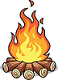 